ΤΟ ΚΑΤΑΣΤΗΜΑ/ΙΑΤΡΕΙΟ ΔΙΑΘΕΤΕΙ ΕΓΚΕΚΡΙΜΕΝΟ ΤΕΡΜΑΤΙΚΟ ΑΠΟΔΟΧΗΣ ΚΑΡΤΩΝ P.O.S.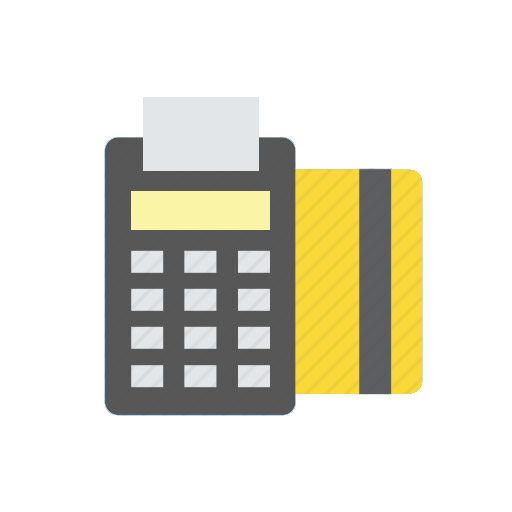 ΤΟ ΚΑΤΑΣΤΗΜΑ/ΙΑΤΡΕΙΟ ΔΕΝ ΔΙΑΘΕΤΕΙ ΑΚΟΜΑ ΤΕΡΜΑΤΙΚΟ ΑΠΟΔΟΧΗΣ ΚΑΡΤΩΝ P.O.S.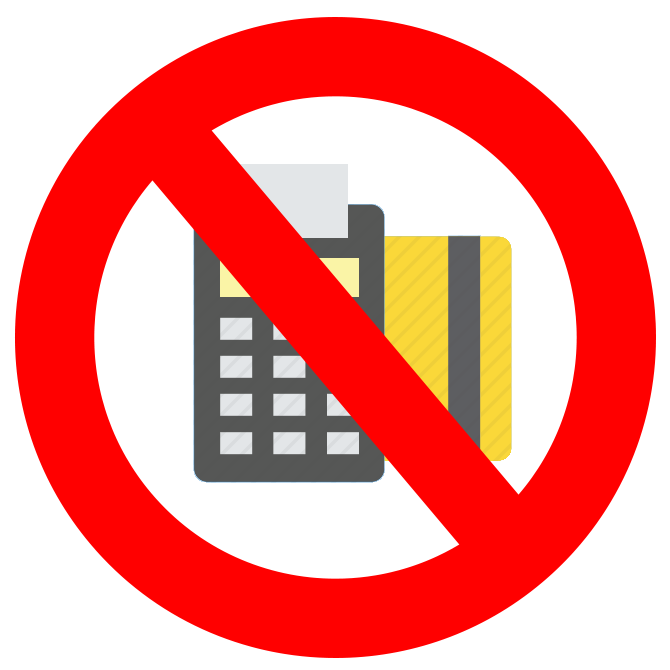 